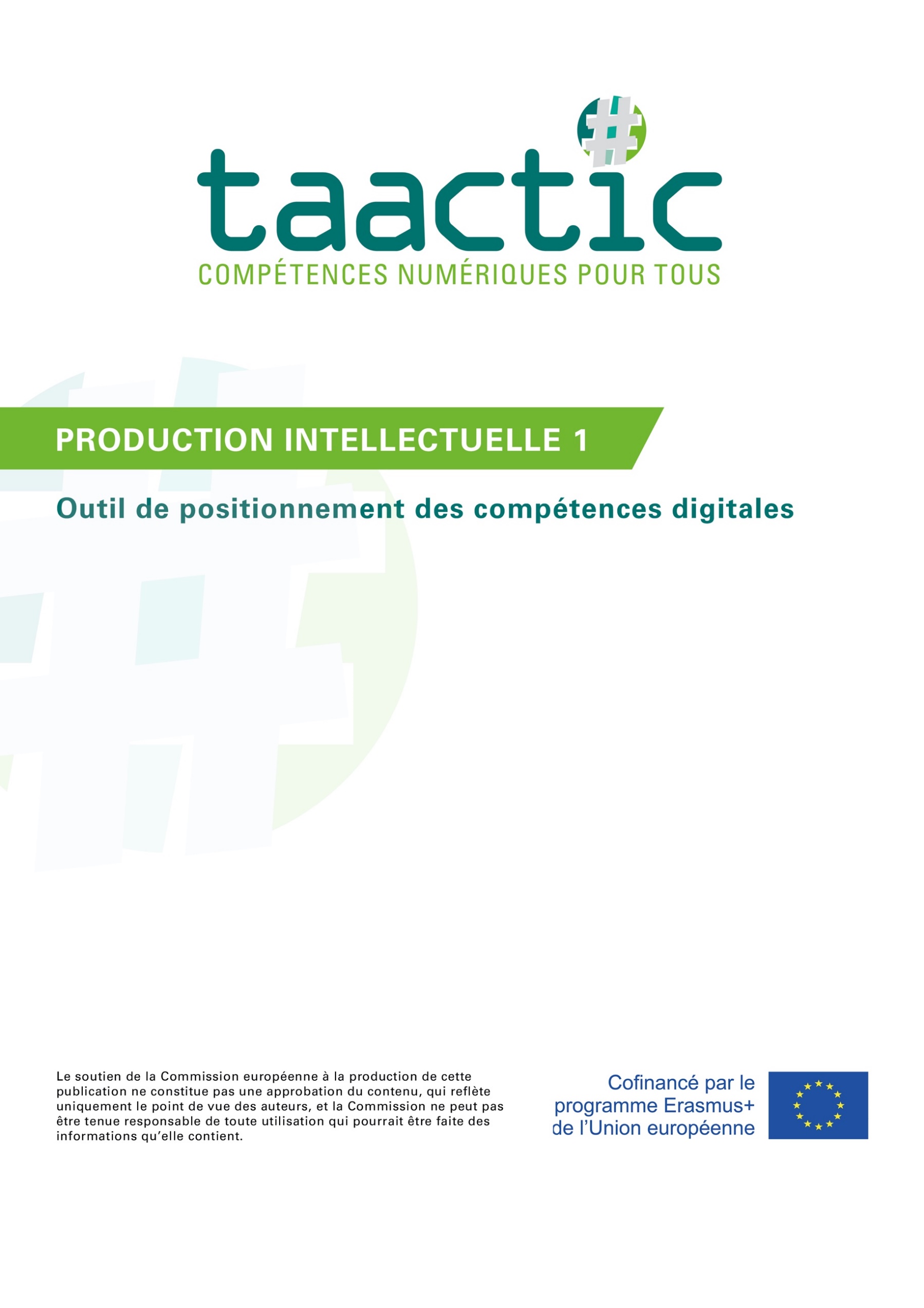 IntroductionLe projet TAACTIC a pour but d’identifier, développer et faire reconnaître les compétences numériques de base des personnes faiblement qualifiées/des publics adultes fragilisés afin de faciliter leur accès durable au marché de l’emploi. Ces publics sont particulièrement impactés par la fracture numérique et présentent des difficultés pour s’adapter aux évolutions rapides du marché du travail. De plus, la digitalisation rapide de la société et de tous les aspects de notre quotidien (services publics et privés, loisirs, démarches administratives, commerces, …) implique de nombreuses inégalités pour ces publics, qui se retrouvent d’autant plus marginalisés.TAACTIC a pour objectif de proposer des réponses pratiques et opérationnelles aux centres de formation et d’éducation afin d'identifier, de développer et de rendre visible l'apprentissage des compétences numériques en vue d'une meilleure insertion sociale, la poursuite de parcours de formation et un accès durable à de l’emploi de qualité pour les apprenants.Pour atteindre ses objectifs, TAACTIC travaille à :Créer un outil de positionnement, pour identifier et situer les compétences numériques des apprenantsDéfinir un cadre de référence commun pour la formation aux compétences numériques de base, comprenant un module de formation aux compétences numériques de baseDévelopper des activités pédagogiques innovantes pour les professionnels de l’éducation et de la formation professionnelle et leurs apprenants (EFP)Élaborer des recommandations pour former aux métiers du numérique d’avenir, accessibles aux publics peu qualifiésFournir une boîte à outils, rassemblant des ressources pédagogiques existantes pour aider à l’organisation de filières de formation aux métiers du numériqueMes compétences numériques, outil de positionnement Le bilan de compétences constitue l'un des éléments principaux, et prioritaires, quand on parle de formation et d'éducation. Il se déroule généralement dès l'entrée en formation, pour positionner l'apprenant et ses compétences afin de construire son projet professionnel et ajuster son parcours de formation. Le bilan de compétence sert à l'accompagnement de l’apprenant, permettant de poser un "diagnostic" sur son profil. Il ne s'agit pas d'évaluer la personne, ou de tester ses compétences, mais bien de situer ces compétences. Mes compétences numériques est l’outil de positionnement des compétences numériques des apprenants développé dans le cadre du projet TAACTIC. Il a été développé pour que, systématiquement, les opérateurs d’EFP puissent intégrer, à leur processus de bilans de compétences, une partie dédiée aux compétences numériques. Notre outil a pour vocation d’être utilisé à plusieurs moments du parcours de formation, pour pouvoir observer l’évolution de l’apprenant et permettre de positionner ses performances quant à la mobilisation des compétences numériques et ajuster, de ce fait, le parcours d’apprentissage et les actions pédagogiques à mener avec lui.Cet outil est basé sur le cadre européen des compétences numériques pour les citoyens, le DIGCOMP, en croisant ses versions 2.0 et 2.1, qui balisent 5 grandes aires de compétences numériques :Informations et donnéesCommunication et collaborationCréation de contenu digitalSécurité Résolution de problèmes Dans le cadre de TAACTIC, les partenaires ont fait le choix de s’attarder particulièrement sur les niveaux 1 et 2 du DIGCOMP 2.1, correspondant aux fondements, soit un utilisateur élémentaire, car le projet cible les publics adultes peu qualifiés. Les partenaires ont opéré des choix et sélectionné, dans ce cadre de référence, les compétences les plus pertinentes à tester (voir tableau plus bas). Avec cet outil, le parti pris est de tester par le faire autant que possible, avec des exercices à réaliser et des questions concrètes. Les critères pour la création du test étaient de générer un test :  Permettant d’avoir une vision globale des compétences numériques de l’apprenant dès son entrée en formation Rapide, tout en contenant des questions variées mais cibléesQui soit un outil « simple », clé en main mais adaptable et modulable Pertinent et exploitable dans tous les contextes de formation, peu importe la filière ou le secteur de formation Les questions du test ont été choisies dans une optique de positionnement des compétences-détection des lacunes, et non pas d’évaluation des compétences. Les exercices proposés ne sont donc pas liés directement à des objectifs de formation, mais bien imaginées sur base des aires de compétences listées dans le DIGCOMP. S’approprier l’outil : pistes et conseils pour l’adapterNotre ambition pour cet outil était double. Il s’agissait de réaliser à la fois un outil : Suffisamment commun et « universel », qui puisse être opérationnel en l’état et utilisé tel quel au sein d’un grand nombre d’organisations d’éducation et de formation professionnelle…… mais qui puisse servir de canevas de référence, pour que tout opérateur de formation intéressé puisse facilement se l’approprier, le modifier et l’adapter à ses réalités de formation, et capitaliser sur notre outil pour obtenir un outil de qualité mais taillé sur mesure experts pédagogiques, nous avons pu améliorer l’outil. Certains commentaires n’ont pas pu être intégrés à la réalisation finale, malgré leur pertinence. Ci-dessous, vous trouverez donc une série de conseils issus du testing, pour que vous puissiez vous emparer de l’outil l’adapter si vous le souhaitez :Système d’exploitation : Nous avons pris le parti de nous baser sur le système d’exploitation et les logiciels propriétaires, souvent payants, car ils sont couramment utilisés dans les organisation d’EFP. L’outil est donc centré autour des logiques Windows, Suite Office et autres logiciels courants. Pourtant, si vous travaillez avec des publics vulnérables, qui n’ont pas forcément l’occasion d’accéder à des licences payantes dans la sphère privée, il peut être pertinent d’adapter le contenu en prenant l’option des systèmes et logiciels libres, gratuits, collaboratifs, … A ce sujet, vous pouvez donc explorer les logiques et imageries de Linux & Ubuntu, Libre Office, Open Office, Mozilla Firefox, Framasoft, … Périphérique et supports : A nouveau, un parti pris a été de tester les compétences dans le cadre de la formation et l’éducation, soit des compétences numériques plutôt en lien avec « la bureautique » plutôt que des « compétences citoyennes ». De ce fait, nous avons plutôt pensé un outil centré sur l’utilisation d’un ordinateur (fixe ou portable). Il peut être pertinent d’adapter le test, en tout ou en partie, en changeant certaines questions (ou en en ajoutant) centrées autour des éléments et actions propres aux tablettes et smartphones. De même, vous pourriez insister plus sur les systèmes de stockage et de partage dématérialisés (cloud, réseaux, plateforme d’échange en ligne, …).Compréhension et savoirs de base Contenu et thématiques : En l’état, les contenus et thématiques des questions sont « standardisés ». Nous avons volontairement choisi des exemples culturels suffisamment communs pour qu’ils puissent être compris par tous. Le test pourrait être amélioré, pour intéresser et motiver davantage vos apprenants, en adaptant les références culturelles. Par exemple : Adapter les références culturelles européennes avec des références nationales ou régionales. Substituer les référentes culturelles par des références thématiques en lien avec votre organisation ou la filière de formation des apprenants. Changer les textes et références culturelles en des références culturelles plus connues de vos apprenants.Ajouter ou substituer certaines questions par des thématiques et questions concernant plus directement des adultes en parcours d’insertion socioprofessionnelle : recherche d’offres d’emploi, rédaction de candidatures, …Niveau et compétences abordées : certaines parties de l’outil pourront peut-être vous sembler peu pertinentes. C’est notamment le cas de la partie concernant les tableurs. Plusieurs experts pédagogiques ayant participé au testing ont effectivement abondé dans ce sens. A l’inverse, certains ont estimé que cette partie était une bonne entrée en la matière. N’hésitez pas, alors, à conserver ou supprimer certaines parties de l’outil, au choix, en fonction de vos publics et de vos objectifs de formation.Passation du test : nous avons pensé l’outil comme étant un outil global condensé. Pour certains apprenants, ou dépendant du rythme et du programme d’apprentissage, vous pourriez scinder le test en plusieurs parties et le soumettre en plusieurs temps distincts aux apprenants.Compétences visées par l’outilParmi le cadre de référence DIGCOMP, les partenaires ont filtré et sélectionnés les compétences qu’ils estimaient les plus pertinentes à tester avec les apprenants issus du groupe-cible. C’est sur cette base qu’a été développé l’outil Mes compétences numériques.Ci-dessous, voici la liste des compétences retenues au niveau 1-2 (Utilisateur élémentaire) :L’outilLe test se déroule sur ordinateur.Dans le document de l’outil, en dernière page, ajoutez votre adresse email pour qu’ils puissent vous envoyer leurs réponses lorsqu’ils ont fini le test. Ensuite, envoyez ou partagez-leur le document + le document Excel « UE 2019 ». L’apprenant doit ouvrir le document (seul, sur consigne ou on l’ouvre avec lui pour en prendre connaissance) et réaliser les exercices demandés. Son ordinateur doit être connecté à Internet.Nous ne recommandons pas une durée limite à la réalisation de ce bilan, mais vous pouvez tenter de leur donner une estimation de temps. Dépendant du niveau de l’apprenant, une approximation peut être placée entre 30min et 1h pour l’accomplissement de tous les exercices.Pensez à les rassurer, et à leur dire qu’il ne s’agit pas d’une évaluation. Explicitez-leur les conditions et objectifs de la réalisation de ce positionnement : situer leurs compétences, adapter la formation.Mes compétences numériquesCeci est un bilan numérique, composé de questions et exercices pour exercer et positionner tes compétences numériques.Prends le temps pour y répondre, et n’hésite pas à faire appel à un formateur si tu as besoin d’aide pour comprendre une question ou réaliser un exercice.Environnement informatique 1. Comment s’appellent ces périphériques informatiques ? Ecris le numéro dans la case de l’image correspondante :1. Ordinateur        2. Souris        3. Clavier       4. Clé USB        5. Imprimante2. Sur quelle icône dois-tu cliquer pour…Imprimer :Retrouver ou ranger un document :Eteindre l’ordinateur :Fermer un document ou une page :Ouvrir un document avec du texte :Connecter ton ordinateur à Internet :3. Y a-t-il une imprimante connectée à cet ordinateur ? ...Si oui, quel est son nom ? …..4. Quel est le nom du réseau Internet auquel est connecté cet ordinateur ? .....S’agit-il d’une connexion Wifi ou par câble Ethernet ? …..5. Sur cet ordinateur, dans Documents, crée un Nouveau dossier et nomme-le Bilan TIC 2020. Recherche d’information1. En cherchant sur Internet, réponds aux questions suivantes :En quelle année est né Robert Schuman, le fondateur de l’Union Européenne ?Quelle est le lien du site web du parlement européen ?Quelle est l’adresse physique du Parlement Européen à Bruxelles ? Quelle distance sépare le Parlement Européen de Bruxelles du Parlement Européen de Strasbourg ? 2. Quel moteur de recherche as-tu utilisé pour répondre à ces questions ?   ..…3. En utilisant Internet, cherche le drapeau européen. Insère-le ensuite dans ce cadre :4. En cliquant sur ce lien https://europarl.europa.eu/visiting/fr/digital/online-resources, télécharge la brochure de visite de La Maison de l’histoire européenne. Ensuite, enregistre-la dans le dossier Bilan TIC 2020 que tu as créé.Communication1. Quel logiciel ou application peux-tu utiliser… Pour passer un appel vidéo Pour envoyer un e-mailPartager ou envoyer des photos à ta famille Ajouter une pièce jointe à un e-mail : 2. Rédige un e-mailTu veux organiser une sortie avec tes amis au zoo le week-end prochain. Pour gagner du temps, tu effectues une réservation par e-mail. Au total, vous serez 5 personnes.Rédige un e-mail ci-dessous pour effectuer une réservation, à destination de contact@lezoo.euCréation de contenus1. Ajoute le numéro des pages en bas de page.2. Effectue les manipulations suivantes :3. Reproduis le tableau à l’identique pour le mois de Juin 2020. Dans le tableau que tu viens de créer, ajoute une ligne pour un nouvel élève, appelé Nicolas. Pour lui, fusionne les deux cases de Stage. Tableur1. Ouvre le document tableur nommé « UE 2019 » et réponds aux questions suivantes : En triant les capitales par ordre alphabétique, quel est le dernier pays de la liste ? ......En filtrant les dates d’adhésion pour masquer les pays ayant rejoint l’Union Européenne en 2013, combien de pays reste-t-il dans la liste ? …….2. Crée un nouveau document tableur, dans lequel tu vas reproduire le tableau ci-dessous. 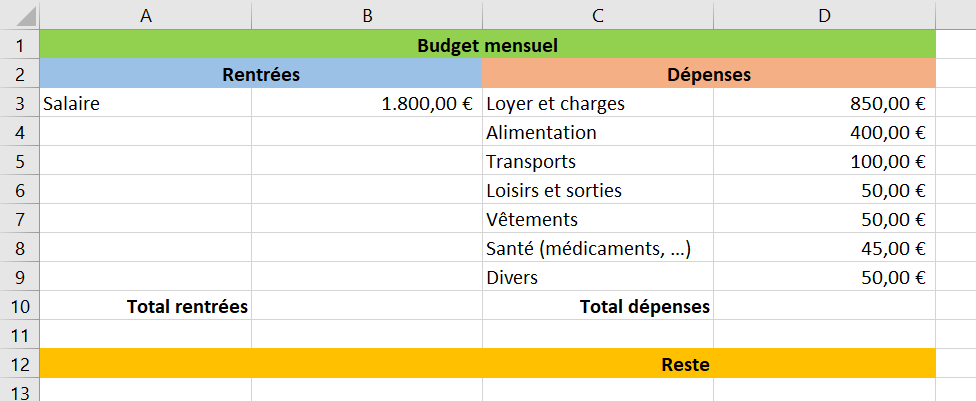 Ensuite, réalise les manipulations suivantes : En utilisant la formule de Somme dans ton tableau, calcul le total des rentrées (B10) et le total des dépenses (D10).Etablis une formule pour calculer ce qu’il te reste à la fin du mois (D12).3. Enregistre-le en le nommant « Exercice budget » dans ton dossier Bilan TIC 2020.Sécurité1. Y a-t-il un antivirus installé sur cet ordinateur ? Si oui, quel est son nom ?2. Imagine que tu souhaites créer une nouvelle adresse mail en utilisant un mot de passe sûr, pour que personne ne puisse accéder à ton compte. Lequel choisis-tu dans la liste ci-dessous ? …A. carol82B. c@rol82C. LmAet5!3. Lis les phrases suivantes. Coche Oui ou Non si tu es d’accord, ou pas, avec les décisions prises : Pour finir…Quand tu as fini tous les exercices : 1. Prends une capture d’écran de ton dossier Bilan TIC 2020. Insère-là ici : 2. Enregistre ce document en format PDF en le nommant « Bilan TIC - ton nom ». Enregistre-le dans ton dossier Bilan TIC 2020.3. Envoie un email à xxx@xxx.yyy avec ce document enregistré en PDF + ton document « Exercice budget »Dans l’objet du mail, inscris ton nom + Bilan TICTRAITEMENT DE L’INFORMATIONTRAITEMENT DE L’INFORMATION1.1 Surfer, chercher et filtrer des données, de l’information et du contenu digitalJe suis capable de rechercher de l’information en ligne en utilisant un moteur de recherche1.2 Evaluer des données, de l’information et du contenu digitalJe suis capable de trouver une information. Je sais que l’information disponible en ligne n’est pas toujours fiable1.3 Gérer des données, de l’information et du contenu digitalJe peux sauvegarder ou stocker des fichiers ou du contenu (texte, images, musique, vidéos, pages web, etc.) et les retrouver une fois sauvegardées ou stockées2.1 Interagir via des technologies digitalesJe peux communiquer avec les autres par téléphone portable, voix sur IP (Skype, etc.), courriel ou bavardage en ligne – en utilisant les fonctions de base (messagerie vocale, SMS, envoi et réception de courriels, échange de textes, etc.)2.2 Partager via des technologies digitales2.3 Citoyenneté numériqueJe sais que je peux utiliser les technologies numériques pour interagir avec des services (services publics, banques, hôpitaux, etc.)2.4 Collaborer via des canaux digitaux Je sais qu’il existe des sites de réseautage social et des outils de collaboration en ligne2.5 NetiquetteJe sais que lors de l’utilisation des outils numériques, certaines règles de communication doivent être respectées (par ex. lorsqu’on poste un commentaire ou que l’on partage des informations personnelles)2.6 Gérer son identité digitaleJe sais que partager ma vie privée sur les réseaux sociaux revient à la livrer publiquement3.1 Développer du contenu digitalJe peux créer du contenu numérique simple (textes, tableaux, images ou fichiers audio, etc.) dans au moins un format, en utilisant les outils numériques3.2 Intégrer et modifier du contenu4.1 Protéger son matérielJe peux prendre des mesures simples pour protéger mes appareils (par ex. en utilisant des antivirus ou des mots de passe)4.2 Protéger ses données personnelles, privacyJe sais que l’information disponible en ligne n’est pas toujours fiable. ̂4.4 Protéger l’environnement5.1 Résoudre des problèmes techniquesJe peux trouver soutien et assistance lorsqu’un problème technique se produit ou lorsque j’utilise un nouvel appareil, un nouveau programme ou une nouvelle application5.2 Identifier des besoins et des réponses technologiques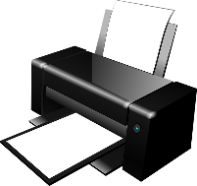 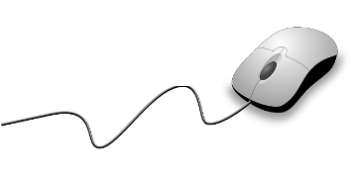 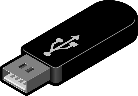 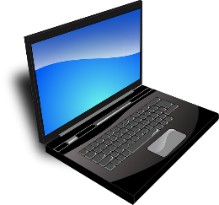 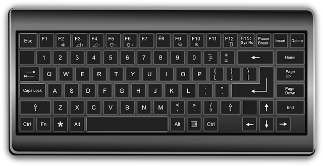 N°……………1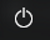 2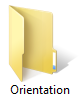 3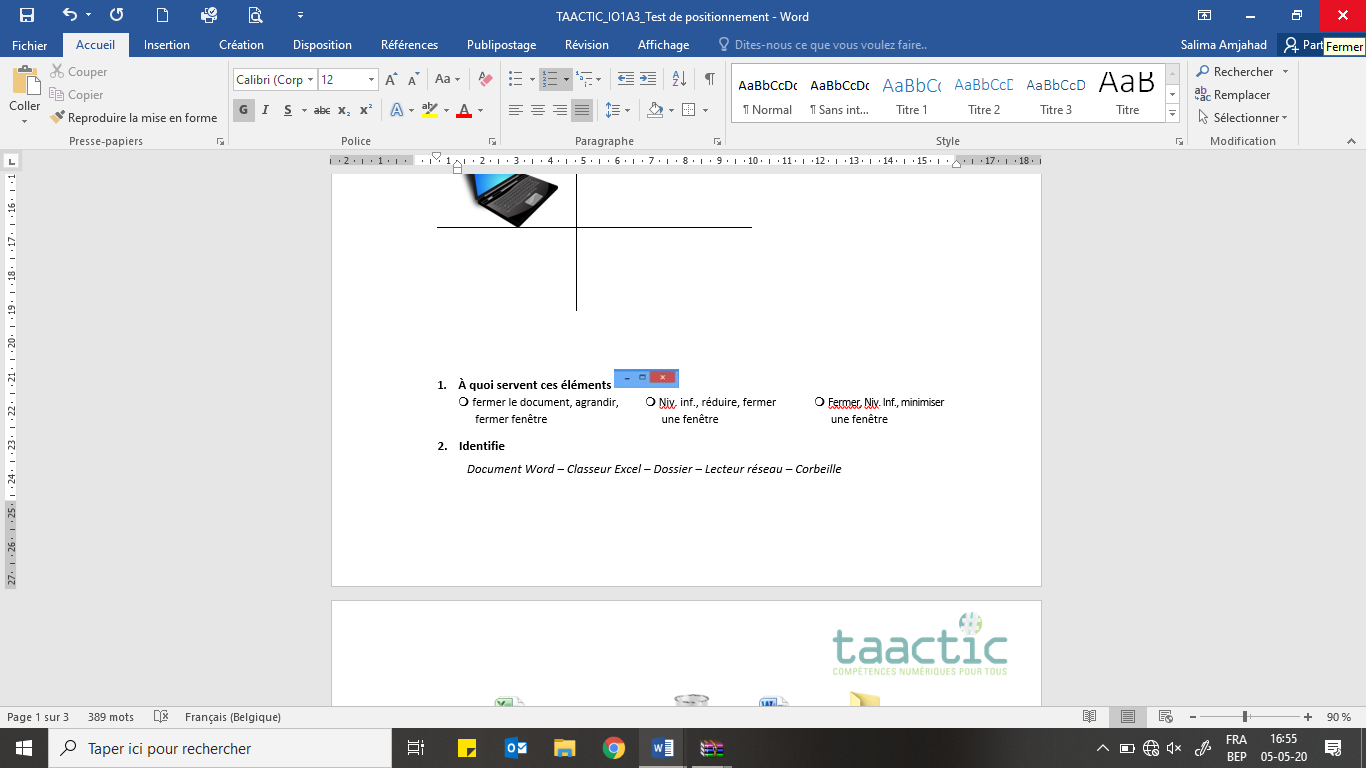 4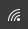 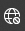 5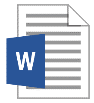 6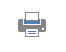 OuiNon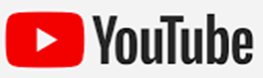 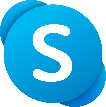 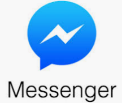 OuiNon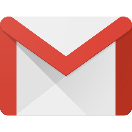 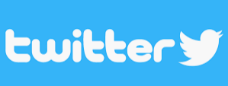 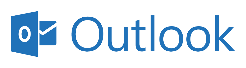 OuiNon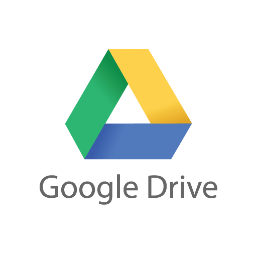 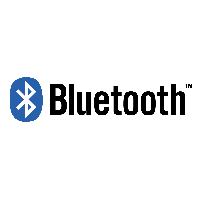 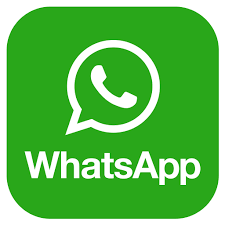 OuiNon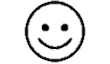 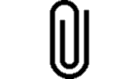 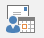 EnvoyerÀEnvoyerCc.EnvoyerObjetSur le texte dans la case de droite, applique la police Times New Roman en taille 10.Mets le texte en gras et italique. Madame de Réan allait tous les jours après déjeuner, vers deux heures, donner du pain et du sel aux chevaux de Monsieur de Réan ; il en avait plus de cent.Centre le texte et mets-le en rouge.Sa maman avait des petits poissons pas plus longs qu’une épingle et pas plus gros qu’un tuyau de plume de pigeon. Madame de Réan aimait beaucoup ses petits poissons, qui vivaient dans une cuvette pleine d’eau au fond de laquelle il y avait du sable pour qu’ils pussent s’y enfoncer et s’y cacher. Reproduis, dans la case vide, à droite, le texte ci-dessous en respectant sa mise en formePour un cake à la vanille facile, il vous faudra :250 grammes de farine250 grammes de sucre250 grammes de beurre amolli4 œufs1 gousse de vanilleSi vous suivez ma recette, c’est la réussite garantie à 100% !MAI 2020Formation informatiqueFormation en lectureStage 1Stage 2Nadia30h25h0h60hPablo10h30h120h60hOuiNonJe reçois un mail de ma banque me demandant le code de ma carte bancaire. 🡪 Je réponds et j’envoie mon code. Je reçois un mail d’une entreprise connue mais d’une adresse mail inconnue. On m’y demande de cliquer sur un lien pour mettre à jour mes données. 🡪 Je peux faire confiance, je clique sur le lien. Je reçois un mail d’une adresse mail inconnue, qui m’informe que j’ai gagné un cadeau et envoie un document en pièce jointe. 🡪 Je supprime le mail et bloque la personne qui me l’a envoyé.Sur Facebook, je peux publier mon adresse personnelle sans problème.Pour que la batterie de mon ordinateur dure longtemps, je le laisse branché à la prise de courant en continu.Mon voisin a publié un article de presse sur Facebook. 🡪 Je vérifie l’information avant d’y croire, en faisant des recherches sur d’autres sites.Quand je trouve une photo ou une image sur Internet, je ne peux pas la modifier et l’utiliser comme je veux.Sous une photo Instagram, on me demande de publier mon adresse mail et mon mot de passe pour participer à un concours. 🡪 Je commente avec les informations demandées.Je suis à la plage et j’ai pris une photo de la mer. Sur la photo, on voit d’autres personnes que je ne connais pas et des enfants en train de jouer dans le sable. 🡪 Je la publie sur Facebook et Instagram pour que tous mes amis puissent la voir.